Dial: 0333 344 5710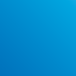 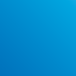 Enter your access code:	followed by # key.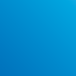 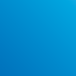 Enter the language code from the list below, followed by the # key: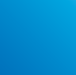 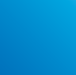 If you have any questions please contact the Help Desk0333 344 9470or email: ukgovinterpreting@thebigword.comAsk the caller their language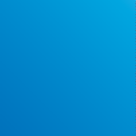 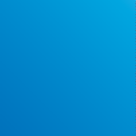 They will normally understand this.Place caller on hold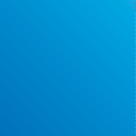 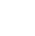 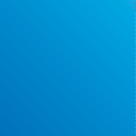 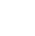 While you connect to the service (see front page).Let the Interpreter know the reason for the call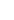 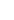 Once connected.Reconnect the caller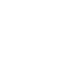 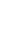 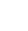 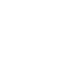 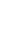 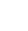 Using the conference call facility and allow the Interpreter to introduce themselves.If you have any questions please contact the Help Desk0333 344 9470or email: ukgovinterpreting@thebigword.com702Albanian4German735Lithuanian1Spanish91Amharic993Greek97Mandarin998Swahili92Arabic738Gujarati533Mirpuri762Tagalog727Bahasa Indonesian994Hindi741Nepali739Tamil706Bengali724Hungarian796Oromo992Thai17Bosnian995Italian98Pashto773Tigrinya707Bulgarian96Japanese5Polish764Turkish93Cantonese3Korean996Portuguese709Twi710Czech520Kurdish (Kurmanji)749Punjabi765Ukrainian713Dutch730Kurdish (Sorani)750Romanian999Urdu712Farsi (Afghan)731Kurdish (Bahdini)997Russian2Vietnamese94Farsi (Persian)733Latvian755Slovak0More Languages95French734Lingala757Somali700Cannot Identify